Part IISHORT-ANSWER CONSTRUCTED RESPONSE QUESTIONS (CRQ)These questions are based on the accompanying documents and are designed to test your ability to work with historical documents. Each Constructed Response Question (CRQ) Set is made up of two documents. Some of these documents have been edited for the purposes of this question. Keep in mind that the language and images used in a document may reflect the historical context of the time in which it was created.In developing your answers to Part II, be sure to keep these explanations in mind:Identify—means to put a name to or to name.Explain—means to make plain or understandable; to give reasons for or causes of; to show the logical development or relationship of something.Document 1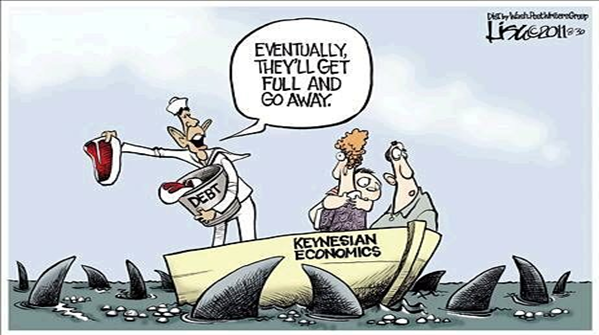 Document 2October 22, 1933: Fireside Chat 4: On Economic ProgressBase your answer to question 31 on both Documents 1 and 2 and on your knowledge of social studies. Cause - refers to something that contributes to the occurrence of an event, the rise of an idea, or the bringing about of a development.Effect - refers to what happens as a consequence (result, impact, outcome) of an event, an idea, or a development.29.  Based off this political cartoon, who wrote it and why is it important to economics?      	It has been three months since I have talked with the people of this country about our national problems; but during this period many things have happened, and I am glad to say that the major part of them have greatly helped the well-being of the average citizens.Because, in every step which your Government is taking we are thinking in terms of the average of you -- in the old words, "the greatest good to the greatest number" -- we, as reasonable people, cannot expect to bring definite benefits to every person or to every occupation or business, or industry or agriculture. In the same way, no reasonable person can expect that in this short space of time, during which new machinery had to be not only put to work, but first set up, that every locality in every one of the 48 states of the country could share equally and simultaneously in the trend to better times.The whole picture, however -- the average of the whole territory from coast to coast -- the average of the whole population of 120,000,000 people -- shows to any person willing to look, facts and action of which you and I can be proud.In the early spring of this year there were actually and proportionately more people out of work in this country than in any other nation in the world. Fair estimates showed 12 or 13 millions unemployed last March. Among those there were, of course, several millions who could be classed as normally unemployed -- people who worked occasionally when they felt like it, and others who preferred not to work at all. It seems, therefore, fair to say that there were about 10 millions of our citizens who earnestly, and in many cases hungrily, were seeking work and could not get it. Of these, in the short space of a few months, I am convinced that at least 4 millions have been given employment -- or, saying it another way, 40 percent of those seeking work have found it.That does not mean, my friends, that I am satisfied, or that you are satisfied that our work is ended. We have a long way to go but we are on the way.30. Based on this excerpt, identify who wrote this and what is the importance of this document? 31.  Identify and explain the cause-and-effect relationship associated with the events or ideas in documents 1 and 2.  Be sure to use evidence from both documents 1 and 2 in your responses. 